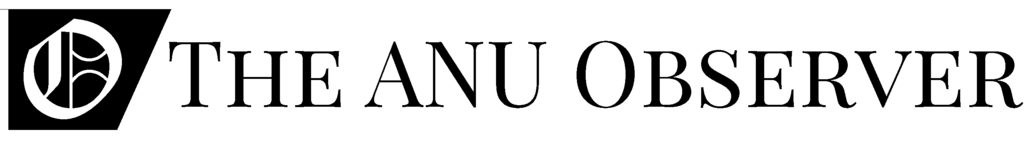 Meeting of The ANU Observer BoardDate: 5.1.2022Open of Meeting: 6:08pm Item 1 - Attendance and ApologiesPresent: Sasha Daniel Declan MiltlonAlex Ellwood Darlene Rowlands Joseph Oh SungJae Lee Absent: Ali El-Zein Item 2 - Acknowledgement of CountryBy SashaItem 3 - Previous Action ItemsBank visit: FU re transfer of trustees SungJae: went to bank with Joe and Darlene. I’ll go with you guys next year.Item 4 - ReportsChair ReportChanging of members with access canberra. To action:: meet with darlene sign form.Submitted budget - should be all good.We have shirts nowFinance Executive ReportSecretary ReportEditor in ChiefHey all,Hope everyone’s Christmas and New Year’s was well and not too affected by COVID. There’s not too much to report on from my end given the editorial team took a break from Observer duties during December. I feel the break was much needed given we have been working as largely a three-person team for much of the second half of 2021, which takes its toll.Myself, Ali and Alex met on 3 Jan to discuss scheduling and planning for January. We drafted a rough timeline for several articles to be published from mid to late Jan, just as students are returning to campus. Over the next coming weeks we also plan to push ads for new reporters to join the team (enough as to bolster up the existing crew of reporters). I’m confident many will stay on, however it is best to ensure we are proactive with hiring so that we are not short-staffed in the near future. We also discussed the potential to diversify our article range for 2022. We are hoping to push for more interview-based pieces with prominent figures around ANU, so that our content is not just restricted to general campus news. We also explored the potential to provide a more interactive O-week experience so that we can ride the wave of new ANU students liking and following Observer. Apologies that there is not much to report on currently, however, as Sem 1 edges closer there will be lots to do.Visual Content Executive ReportPlanning to hire more people - Web Exec Report Haven’t been able to access - Webportal. (The thing that lets us edit the website.)Item 5 - Items for DecisionReview updated hiring policy Item 6 - Items for DiscussionI. Timing re board meetings going forwardII. Outstanding conflicts of interestIII. Appointment of COO:Role description Start date/ applications open Item 7 - Other BusinessDarlene: Stickers on our sign - Called ANU security - they did a bad job. They’ve since had another go. Darlene: it looks okay - maybe contact unilodge retail as they take care of the building as a whole. SungJae: we have shirts now - come to the office to collect Plan market day - slight concern; only gives us a week to plan. Perhaps we need another board meeting in late Jan. SungJae - anyone Declan: should we do a social? Darlene: Something doing O-Week; Item 8 - Recall ActionablesMerchReview policy: Review with SungJae at later date Closed: 5:32